APPENDIX CSample Table for Data AnalysisOur current analyses summarizes each element in regards to the number of participating  hospitals or awardee participation for the nation and each awardee and region.  The following url provides a direct link to the current HPP Progress Report: http://www.phe.gov/Preparedness/planning/hpp/Documents/hpp-healthcare-coalitions.pdf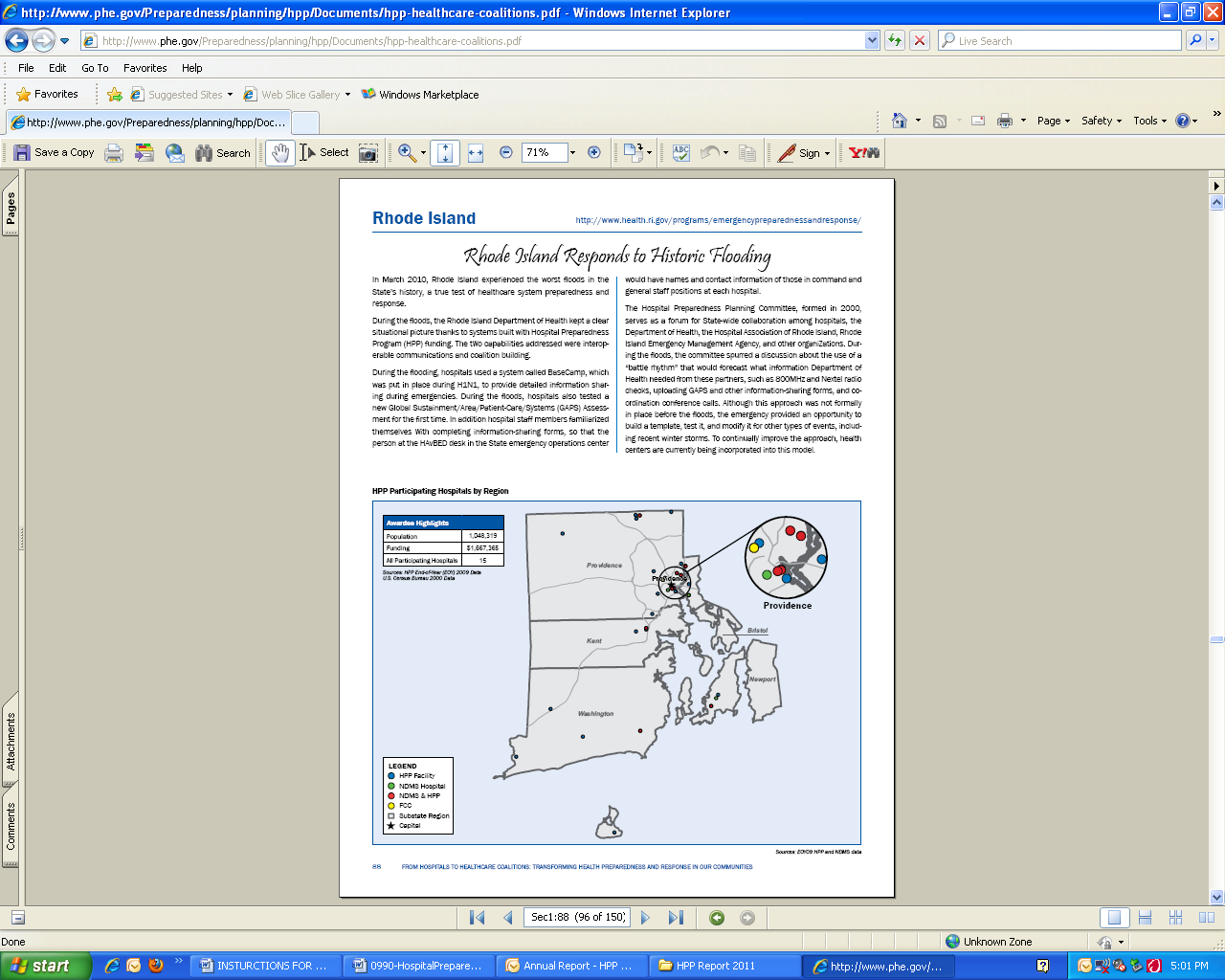 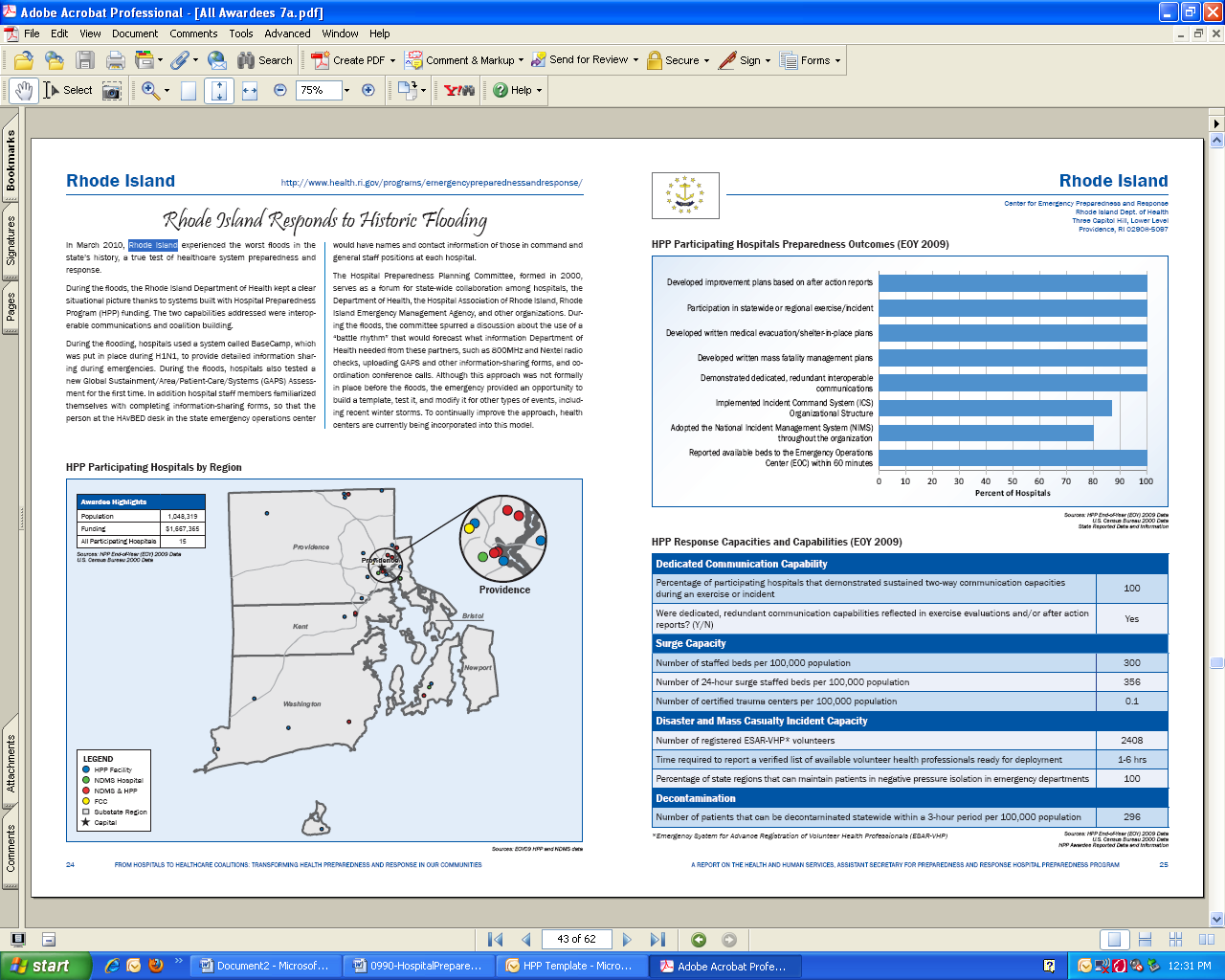 